г. Уссурийск	В соответствии с Федеральным законом от 06 октября 2003 года                № 131-ФЗ «Об общих принципах организации местного самоуправления в Российской Федерации», Федеральным законом от 06 апреля 2024 года № 76-ФЗ «О внесении изменений в Федеральный закон «О приватизации государственного и муниципального имущества» и отдельные законодательные акты Российской Федерации»,  Порядком ведения органами местного самоуправления реестров муниципального имущества, утвержденным Приказом Министерства финансов Российской Федерации от 10 октября 2023 года  № 163н, Уставом Уссурийского городского округа, Дума Уссурийского городского округаРЕШИЛА:	1. Внести в решение Думы Уссурийского городского округа                            от 03 февраля 2012 года № 521-НПА «О Положении об управлении имущественных отношений  администрации Уссурийского городского округа» (далее - решение) следующие изменения:в Приложении к решению «Положение об управлении имущественных отношений администрации Уссурийского городского округа» (далее – Положение):а) в разделе 1 «Общие положения»:пункт 1.6. после слов «от 12 июня 2002 года № 67-ФЗ «Об основных гарантиях избирательных прав и права на участие в референдуме граждан Российской Федерации»,» дополнить словами «Порядком ведения органами местного самоуправления реестров муниципального имущества, утвержденным приказом Министерства финансов Российской Федерации               от 10 октября 2023 года № 163н»; в пункте 1.6.  слова «от 2 марта 2011 года № 501-НПА «Об утверждении Порядка учета муниципального имущества,» исключить;б) в разделе 3 «Полномочия»:в подпункте 3.1.1. пункта 3.1.  слова «постановление администрации Уссурийского городского округа от 2 марта 2011 года № 501-НПА                        «Об утверждении Порядка учета муниципального имущества»»  заменить словами «Порядок ведения органами местного самоуправления реестров муниципального имущества, утвержденный приказом Министерства финансов Российской Федерации от 10 октября  2023 года № 163н»;в подпункте 3.1.41 пункта 3.1. слова «без объявления цены» заменить словами «по минимально допустимой цене».2. Опубликовать настоящее решение в источнике для официального опубликования.3. Настоящее решение вступает в силу со дня его официального опубликования за исключением абзаца третьего подпункта «б» пункта 1 настоящего решения.4. Абзац третий подпункта «б» пункта 1 настоящего решения вступает в силу с 01 июля 2024 года.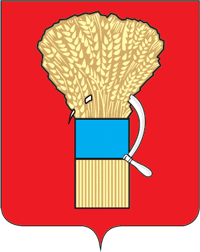 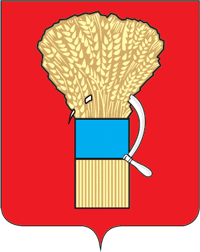 ДУМА УССУРИЙСКОГО ГОРОДСКОГО ОКРУГАРЕШЕНИЕДУМА УССУРИЙСКОГО ГОРОДСКОГО ОКРУГАРЕШЕНИЕДУМА УССУРИЙСКОГО ГОРОДСКОГО ОКРУГАРЕШЕНИЕ№ Председатель ДумыУссурийского городского округа _______________________ А.Н. ЧернышГлава Уссурийского городского округа __________________ Е.Е. Корж